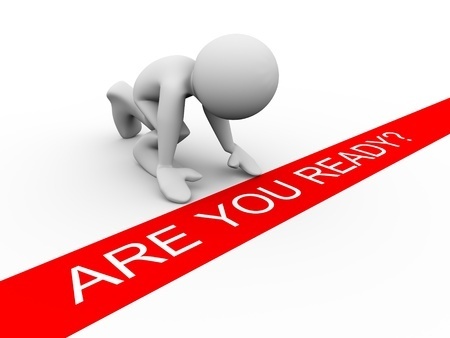 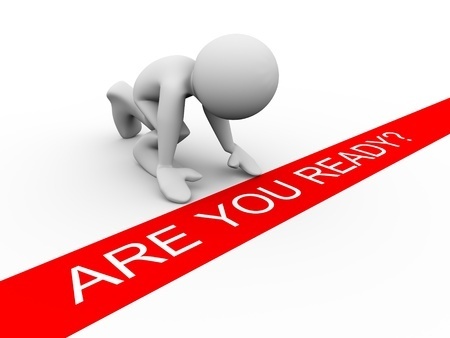 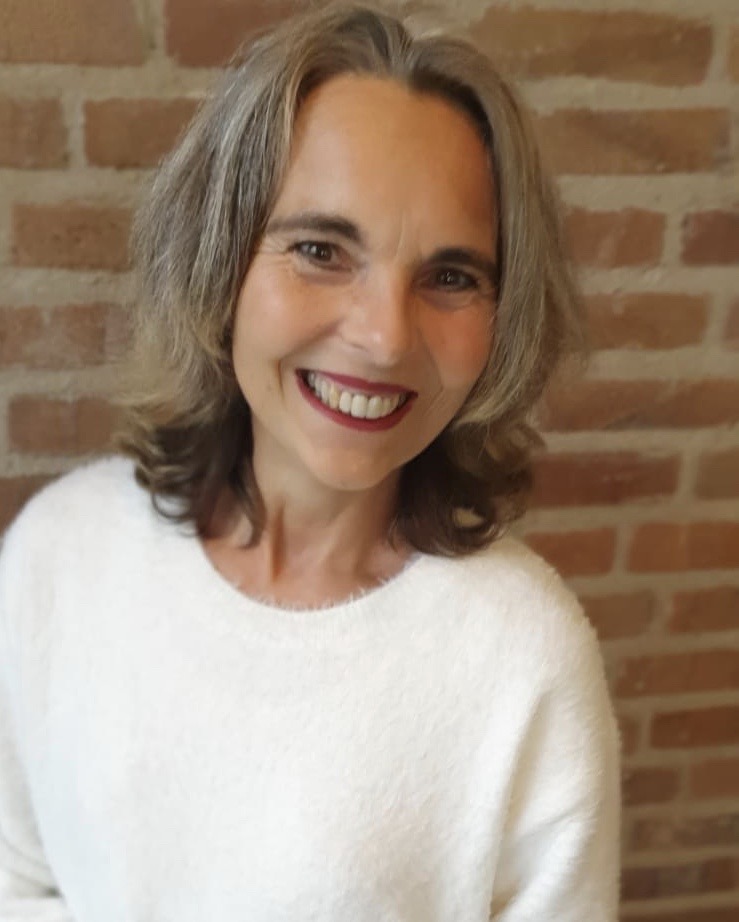 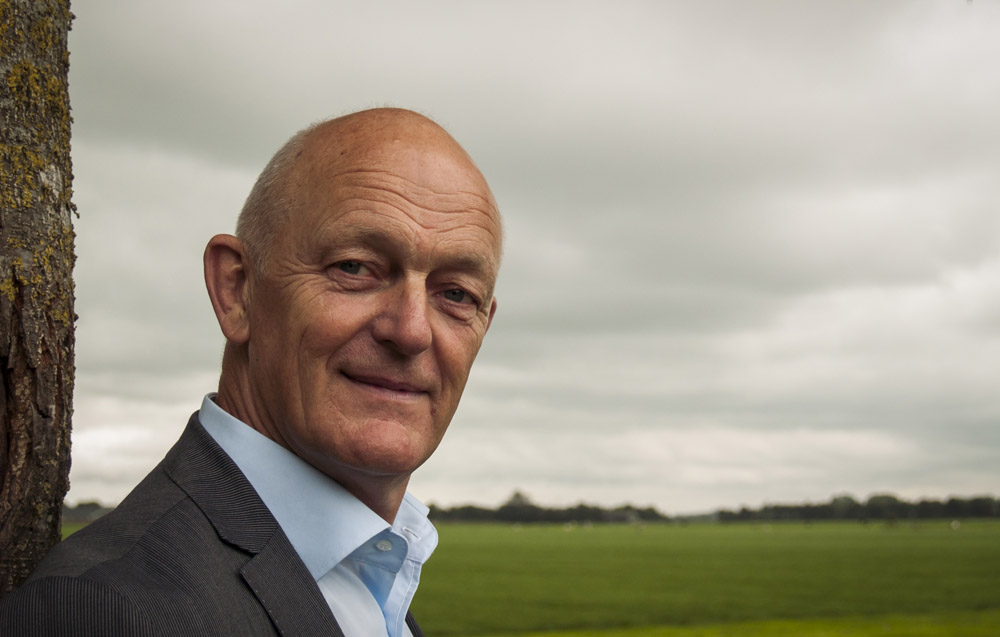 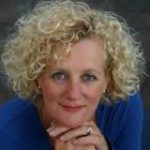 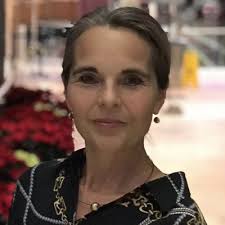 Parttime werken en parttime mediaten? Een kantoor huren of thuis gaan mediaten? Hobby of beroep, wat gaat het worden? En je gezin dan? Hoe moet dat?Ondanks alle goede adviezen blijf je wikken en wegen. Je komt er niet uit en ligt ervan wakker.Guus Bax is gespecialiseerd in de kunst van het kiezen. In een individuele sessie van 2 x 3 uur helpt hij je op grond van rationele en onderbewuste argumenten een weloverwogen keuze te maken.3. Individuele begeleiding – Mathilde Hol, Guus Bax, Jolan BosmanJe bent nu mediator. Je weet wat je wilt en de eerste klanten melden zich. De praktijk blijkt echter weerbarstiger dan de theorie die je in je opleiding leerde en zo’n kantoor krijg je ook niet zomaar even op poten. Je hebt behoefte aan een coach, een klankbord en een door de wol geverfde sparringpartner. Mathilde Hol, Guus Bax en Jolan Bosman weten hoe lastig het kan zijn als je net begint en kunnen je zowel inhoudelijk als praktisch met raad en daad bijstaan en vooruithelpen, net zo vaak en net zo lang als jij wilt.4. Co-mediation bij jou – Mathilde Hol, Guus Bax, Jolan BosmanJe hebt je eerste aanvraag voor een mediation binnen, een spannend moment. Nu gaat het er echt om en zit je met echte partijen aan tafel met een echt conflict. Wij bieden je aan om als co-mediator aan te schuiven om jou zo in het zadel te helpen en je eerste zaak van A tot Z te begeleiden. 5. Co-mediation bij ons – Mathilde Hol (Reduzum), Guus Bax (Joure), Jolan Bosman (Hoorn e.o.)Je wilt graag eens meemaken hoe een ervaren mediator van begin tot einde een mediation begeleidt en afsluit, afwerkt, laat afhechten en in de administratie verwerkt. Wij bieden je aan dat je bij ons een mediation als co-mediator bijwoont. Deze telt dan ook mee voor het aantal benodigde mediations per jaar. Hiervoor worden MfN PE-punten verkregen. 6. Intervisie - Mathilde Hol, Guus Bax, Jolan Bosman en Sjak van den BroekMfN intervisie moet voldoen aan een aantal eisen qua samenstelling van de groep en groepsgrootte. Per jaar moet worden deelgenomen aan minimaal drie intervisiemomenten van ieder tenminste 2 uur. Er bestaan verschillende intervisiemethoden om casuïstiek onder de loep te nemen en jou verder te helpen. Wij werken met concrete situaties waar deelnemers tegenaan lopen. Dit kan een mediationcasus zijn of een andere situatie uit de praktijk van de mediator. Intervisie is een laagdrempelige manier om praktische zaken te voorzien van concrete oplossingen. Tevens worden ervaringen, opgedane kennis en documenten gedeeld: wat werkt wel en wat niet. Onder leiding van een ervaren mediator en intervisiebegeleider.7. Dagtrainingen – 6 MfN PE puntenDe MfN kwaliteitseis is 48 PE punten per drie jaar, oftewel gemiddeld 16 punten per jaar. Wij bieden een aantal dagtrainingen aan die elk 6 PE punten opleveren. Voor alle trainingen geldt: bij onvoldoende deelnemers wordt de intervisie een week van tevoren afgelast en vol is vol.7.1 Dagtraining Hypotheek en pensioen; Valkuilen bij echtscheiding – Geert Jan Haringsma7.2 Dagtraining De praktische kant van de mediationpraktijk – Mathilde Hol, Guus Bax en Jolan Bosman7.3 Dagtraining Verdiepen en opfrissen mediationvaardigheden– Mathilde Hol en Jolan Bosman7.4 Dagtraining Systemisch werken in Mediation, organisatie- en familieopstellingen – Latitude Opleidingen – Boudewijn Lemstra en/of Ineke Geertsema7.5 Dagtraining De Kunst van het Kiezen - Guus BaxVoor vragen en aanmeldingen zie de bijlage of bel of mail gerust naar Mathilde, Jolan of Guus